  ПОСТАНОВЛЕНИЕ	              КАРАР      №  9                                                                                  от  6 марта 2018 г.   О присвоенииадреса   жилому домуПрисвоить адрес   жилому дому,  находящемуся на земельном участке с кадастровым номером                                          16:18:07 0801:171                  Принадлежащий                            Фардеевой Розалие Фатхулловне Находящегося по адресу : Республика Татарстан, Елабужский муниципальный район, Яковлевское сельское поселение, д.Черенга, ул.Южная , д.5Контроль  за  исполнением  настоящего  постановления  оставляю за собой.Руководитель:                                                         О.В.КозыреваИСПОЛНИТЕЛЬНЫЙ КОМИТЕТ ЯКОВЛЕВСКОГО СЕЛЬСКОГО ПОСЕЛЕНИЯ ЕЛАБУЖСКОГО МУНИЦИПАЛЬНОГОРАЙОНАРЕСПУБЛИКИ ТАТАРСТАН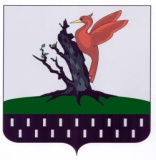 ТАТАРСТАН РЕСПУБЛИКАСЫАЛАБУГА МУНИЦИПАЛЬ РАЙОНЫ  ЯКОВЛЕВОАВЫЛ ҖИРЛЕГЕ БАШКАРМА КОМИТЕТЫ